1.2	to examine the results of ITU-R studies, in accordance with Resolution 232 (WRC-12), on the use of the frequency band 694-790 MHz by the mobile, except aeronautical mobile, service in Region 1 and take the appropriate measures;WRC-15 Agenda item 1.2 deals with studies conducted under Resolution 232 (WRC-12) about the use of the frequency band 694-790 MHz by the mobile, except aeronautical mobile, service in Region 1. The work carried out at ITU-R in preparation of WRC-15 for that agenda item (conducted by JTG 4-5-6-7) has been focused on four issues:•	Issue A: Option for the refinement of the lower edge (see Add.1 to Add.2 to 009)•	Issue B: technical and regulatory conditions applicable to the mobile service concerning the compatibility between the mobile service (MS) and the broadcasting service (BS) (see Add.2 to Add.2 to 009).•	Issue C: Technical and regulatory conditions applicable to MS concerning the compatibility between the MS and the aeronautical radionavigation service (ARNS) for the countries listed in No. 5.312 (see Add.3 to Add.2 to 009).•	Issue D: Solutions for accommodating the requirements for applications ancillary to broadcasting (see Add.1 to Add.2 to 009). Europe recognizes that WRC-12 decided that the mobile allocation in the band 694-790 MHz is subject to agreement obtained under No. 9.21 with respect to the aeronautical radionavigation service (ARNS) in the countries listed in No. 5.312.1	Methods supported by EuropeIssue C: 	Technical and regulatory conditions applicable to the mobile service concerning the compatibility between the mobile service and the aeronautical radionavigation service for the countries listed in No. 5.312.No. 9.21 applies to the mobile service in relation to the aeronautical radionavigation service in the 694-790 MHz frequency band.Europe proposes to include in a WRC Resolution the criteria for the identification of potentially affected administrations using the aeronautical radionavigation service in countries listed in No. 5.312.2	Regulatory provisions supported by EuropeADD	EUR/9A2A3/1Draft New Resolution [EUR-A12] (WRC-15)Provisions relating to the use of the band 694-790 MHz in Region 1 by the mobile, except aeronautical mobile, service and by other servicesThe World Radiocommunication Conference (Geneva, 2015),…noting…f)	that bilateral coordination agreements have already been reached and will be used by administrations as an agreement obtained under No. 9.21 with respect to ARNS.…resolves…2	that the use of the frequency band 694-790 MHz by the mobile service is subject to agreement obtained under No. 9.21 with respect to the aeronautical radionavigation service in the 694-790 MHz frequency band in countries listed in No. 5.312, and the criteria for identification of the affected administrations are provided in Annex 1 to this Resolution; Editor’s Note 1 – Further notings and resolves regarding Issue A and D are subject to Addendum 1 to Addendum 2 to Document 9.Annex 1 to Resolution [EUR-A12] (WRC-15)The criteria for identifying potentially affected administrations in the frequency 
band 694-790 MHz with respect to the aeronautical radionavigation service 
countries listed in No. 5.312To identify potentially affected administrations when applying the procedure for seeking agreement under No. 9.21 by the mobile service (MS) with respect to the aeronautical radionavigation service (ARNS) operating in countries mentioned in No. 5.312, the coordination distances (between a base station in MS and a potentially affected ARNS station) indicated below should be used. When notifying, administrations may indicate in the notice sent to BR the list of administrations with which bilateral agreement has already been reached. BR shall take this into account in determining the administrations with which coordination under No. 9.21 is required. 1	The case of mobile service usage under the frequency allocation Plans when base stations transmit only in the frequency band 758-788 MHz and receive signals only in the frequency band 703-733 MHzTable X2	Other cases Reasons:	This new Resolution is proposed to specify the technical and regulatory conditions applicable to the mobile, except aeronautical, service allocation as required by resolves 5 of Resolution 232 (WRC-12), taking into account the results of ITU-R studies carried out in response to invites ITU-R 1 to 6 of Resolution 232 (WRC-12). _________________World Radiocommunication Conference (WRC-15)
Geneva, 2–27 November 2015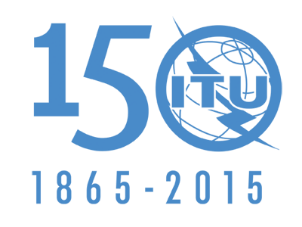 INTERNATIONAL TELECOMMUNICATION UNIONCOMMITTEE 4Addendum 3 to
Document 9(Add.2)-E6 November 2015Original: EnglishEuropean Common ProposalsEuropean Common ProposalsProposals for the work of the conferenceProposals for the work of the conferenceAgenda item 1.2Agenda item 1.2ARNS stationSystem type codeCoordination distances for the receiving MS base stations (km)Coordination distances for the transmitting MS base stations (km)RSBN (ground receiver)AA8–70/125/175**	90% ≤ land path ≤ 100% / 50% ≤ land path < 90%/0% ≤ land path< 50% .*	90% ≤ land path ≤ 100% / 50% ≤ land path < 90%/0% ≤ land path< 50% .*	90% ≤ land path ≤ 100% / 50% ≤ land path < 90%/0% ≤ land path< 50% .*	90% ≤ land path ≤ 100% / 50% ≤ land path < 90%/0% ≤ land path< 50% .ARNS stationSystem type codeCoordination distances for the receiving MS base stations (km)**Coordination distances for the transmitting MS base stations (km)RSBNAA850125/175*RLS 2 (type 1) (airborne receiver)BD410432RLS 2 (type 1) (ground receiver)BA50250/275*RLS 2 (type 2) (airborne receiver)BC150432RLS 2 (type 2) (ground receiver)AA250/75*300/325*RLS 1 (types 1 and 2) (ground receiver)AB125/175*400/450*Other ARNS ground stations Not applied125/175*400/450*Other ARNS airborne stations Not applied410432*	50% ≤ land path ≤ 100% / 0% ≤ land path < 50%.** Coordination distances for the receiving MS base stations are based on protection of ARNS stations from the stations in the mobile service and do not ensure protection for receiving base stations of MS from ARNS stations.*	50% ≤ land path ≤ 100% / 0% ≤ land path < 50%.** Coordination distances for the receiving MS base stations are based on protection of ARNS stations from the stations in the mobile service and do not ensure protection for receiving base stations of MS from ARNS stations.*	50% ≤ land path ≤ 100% / 0% ≤ land path < 50%.** Coordination distances for the receiving MS base stations are based on protection of ARNS stations from the stations in the mobile service and do not ensure protection for receiving base stations of MS from ARNS stations.*	50% ≤ land path ≤ 100% / 0% ≤ land path < 50%.** Coordination distances for the receiving MS base stations are based on protection of ARNS stations from the stations in the mobile service and do not ensure protection for receiving base stations of MS from ARNS stations.